JÜRİ ÜYELİĞİ ÜCRET BEYANI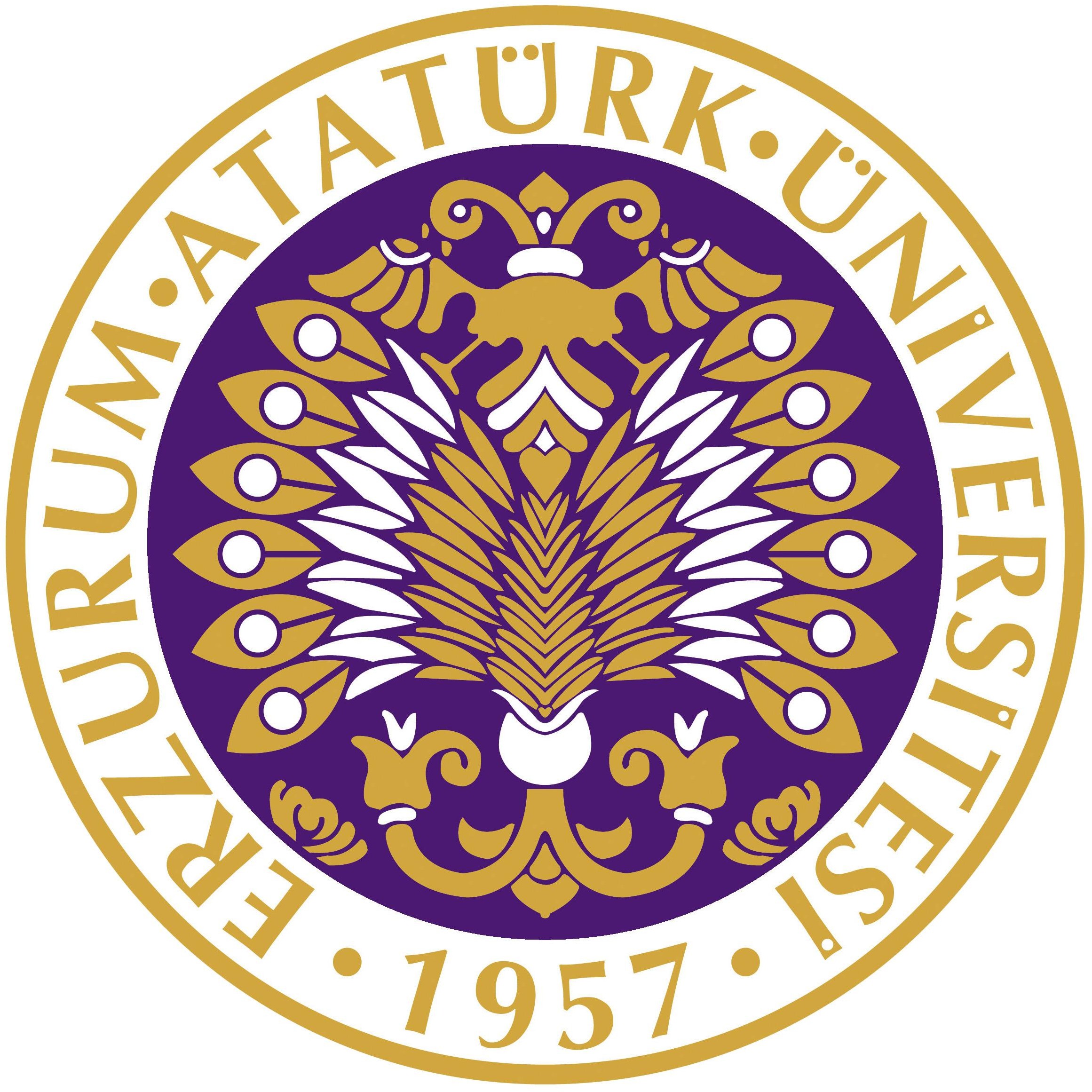 ATATÜRK ÜNİVERSİTESİİLAHİYAT FAKÜLTESİÜniversitenize başvuran aşağıda ismi yazılı adayın bilimsel çalışmalarını değerlendirmek üzere Üniversitenizce oluşturulan jüride görevlendirildim.“Doçentlik Sınav Jüri Üyeleri ile Yardımcı Doçent, Doçent ve Profesör Atama Jürilerinde Görev Alan Öğretim Üyelerine Ödenecek Ücrete İlişkin Usul ve Esaslar” çerçevesinde, tarafıma yapılacak ödemeye ilişkin bilgilerim aşağıdaki gibidir.2020mali yılı içerisinde ücret aldığım Sınav/Atama Jüri Üyeliği sayıları toplamının 6 (altı) yıgeçmediğini ve aşağıda verilen bilgilerin doğruluğunu kabul ve beyan eder, gereğini bilgilerinize arz ederim.Ek: Görevlendirme YazısıADAYIN:Tarih:Adı Soyadı İmzaJÜRİ ÜYESİNİN:* Formun doldurularak ilgili birime (Fakülte/Yüksekokul/Enstitü) gönderilmesi gerekmektedir.Adı SoyadıBaşvurduğu Kadro UnvanıProfesör	Doçent	Doktor Öğretim ÜyesiÜniversitesiAtatürk ÜniversitesiDekanlık/MüdürlükSeçinizT.C. Kimlik NoAdı SoyadıÜniversitesiEmekli Sicil NoKurum Sicil NoTelefonGörevlendirme YazısınınTarih ve SayısıRapor Düzenleme TarihiSüregelen Gelir VergisiMatrahı (Yıllık)Banka AdıŞube KoduIBAN NoTR